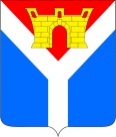 АДМИНИСТРАЦИЯ УСТЬ-ЛАБИНСКОГО ГОРОДСКОГО ПОСЕЛЕНИЯ  УСТЬ-ЛАБИНСКОГО РАЙОНА П О С Т А Н О В Л Е Н И Еот 22.11.2021                                                                                                   № 996город Усть-ЛабинскО внесении изменения в постановление администрации Усть-Лабинского городского поселения Усть-Лабинского района от 06 апреля 2021 года № 375«Об утверждении муниципальной программы «Противодействие
коррупции на территории Усть-Лабинского городского поселения Усть-Лабинского района»В соответствии с Федеральным законом от 06 октября 2003 года
№ 131-ФЗ «Об общих принципах организации местного самоуправления в Российской Федерации», Федеральным законом от 25 декабря 2008 года № 273-ФЗ «О противодействии коррупции», распоряжением главы администрации (губернатора) Краснодарского края от 30 сентября 2008 года № 789-р «О мерах по противодействию коррупции в Краснодарском крае», решением Совета      Усть-Лабинского городского поселения Усть-Лабинского района от 11 ноября 2021 года № 2 «О внесении изменений в решение Совета Усть-Лабинского городского поселения Усть-Лабинского района от 26 ноября 2020 года № 1 «О бюджете Усть-Лабинского городского поселения Усть-Лабинского района на 2021 год» п о с т а н о в л я ю:1. Внести в постановление администрации Усть-Лабинского городского поселения Усть-Лабинского района от 06 апреля 2021 года № 375 «Об утверждении муниципальной программы «Противодействие коррупции на территории Усть-Лабинского городского поселения Усть-Лабинского района» (с изменениями от 11 октября 2021 года № 882) следующие изменения:1.1. В паспорте муниципальной программы приложения в строке «Объем средств бюджета городского поселения и иных финансовых ресурсов на реализацию муниципальной программы» слова «10 000 рублей» заменить словами «6 500 рублей». 1.2. Приложение № 3 к муниципальной программе изложить в новой редакции согласно приложению к настоящему постановлению.2. Отделу по общим и организационным вопросам администрации         Усть-Лабинского городского поселения Усть-Лабинского района (Васильева) разместить настоящее постановление на официальном сайте администрации Усть-Лабинского городского поселения Усть-Лабинского района в информационно-телекоммуникационной сети «Интернет» www.gorod-ust-labinsk.ru.3. Постановление вступает в силу со дня его подписания.ГлаваУсть-Лабинского городского поселенияУсть-Лабинского района						       С.А. ГайнюченкоПРИЛОЖЕНИЕк постановлению администрации Усть-Лабинского городского поселения Усть-Лабинского района22.11.2021 г. № 996«Приложение №3
к муниципальной программе «Противодействие коррупции на территории Усть-Лабинского городского поселения Усть-Лабинского района»Прогнозная (справочная) оценка ресурсного обеспечения реализации муниципальной программы
	за счет всех источников финансирования    »Начальник юридического отдела администрации Усть-Лабинского городского поселения Усть-Лабинского района					        Д.Л. ГорностаевКод аналитическойпрограммнойклассификацииКод аналитическойпрограммнойклассификацииНаименование муниципальной программы, подпрограммыИсточник финансированияОценка расходов,
тыс. рублейКод аналитическойпрограммнойклассификацииКод аналитическойпрограммнойклассификацииНаименование муниципальной программы, подпрограммыИсточник финансированияИтогоМППпНаименование муниципальной программы, подпрограммыИсточник финансированияИтогоXX1Муниципальная программа
«Противодействие коррупции на территории
Усть-Лабинского городского поселения
Усть-Лабинского района»Всего6,50XX1Муниципальная программа
«Противодействие коррупции на территории
Усть-Лабинского городского поселения
Усть-Лабинского района»бюджет городского поселения6,50XX1Муниципальная программа
«Противодействие коррупции на территории
Усть-Лабинского городского поселения
Усть-Лабинского района»в том числе:XXX1Муниципальная программа
«Противодействие коррупции на территории
Усть-Лабинского городского поселения
Усть-Лабинского района»собственные средства6,50